7.12.20 Spellings Here are your spellings for this week! Please find some time to practice them at home.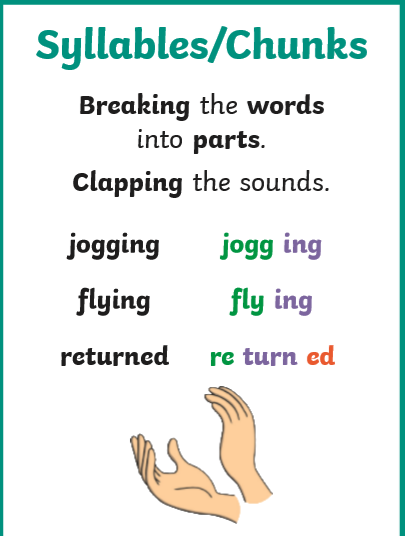 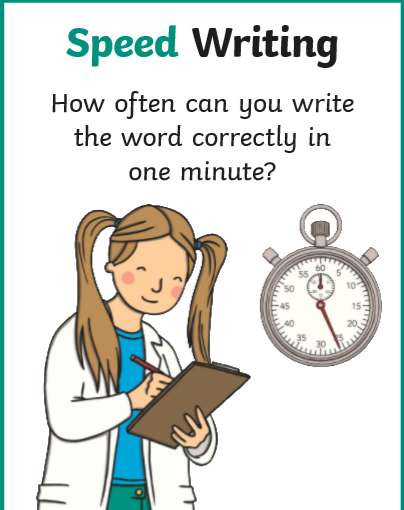 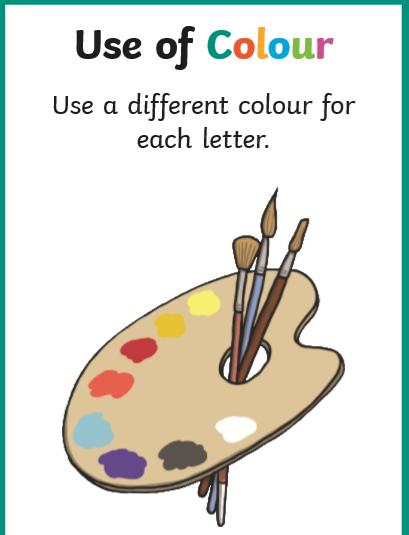 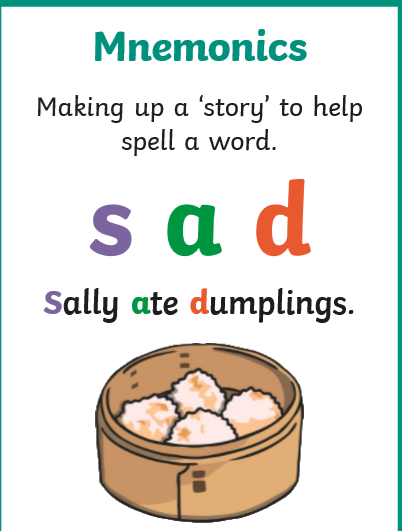 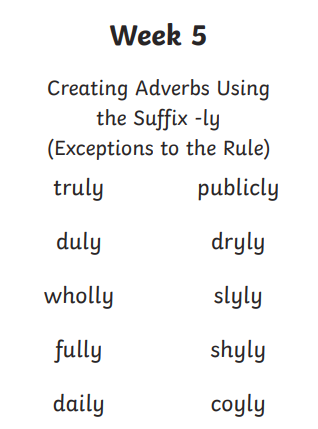 Can you write some sentences using some of these words? 